Приложение 1Проведенные мероприятия с 15.03.2021 г. по 21.03.2021 г.Запланированные мероприятия с 22.03.2021 г. по 28.03.2021 г.№НаименованиеСроки проведенияКраткое описание1Встреча со студентами профессионального училища № 18 в рамках музейного кружка «Эрудит»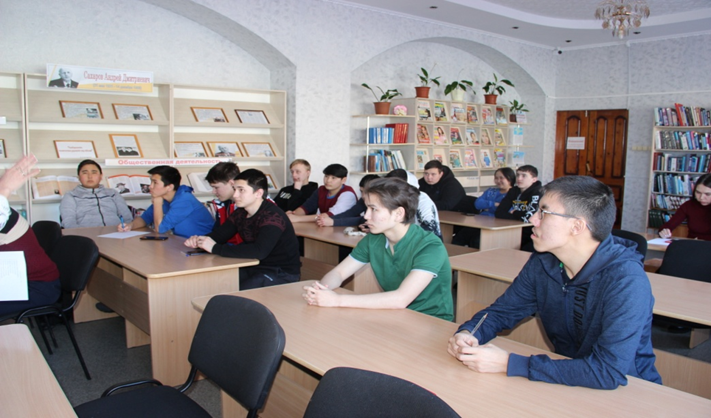 17.03.21 г.17 марта 2021 г. в 14:00 ч. в читальном зале Центральной районной библиотеки им. М.Е. Кильчичакова было проведено мероприятие антитабачной направленности "Осторожно: снюс!". Студенты посредством мультимедийной презентации узнали о пагубности и опасности употребления снюса, а также о важности ведения здорового образа жизни и полного отказа от любых, пагубных для здоровья человека, вредных привычек.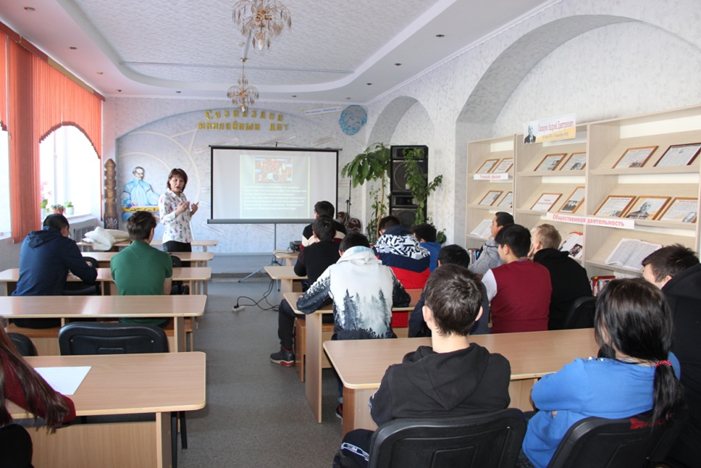 2Районный конкурс «Юные созвездия», среди учащихся детских музыкальных школ и детских школ искусств Аскизского района  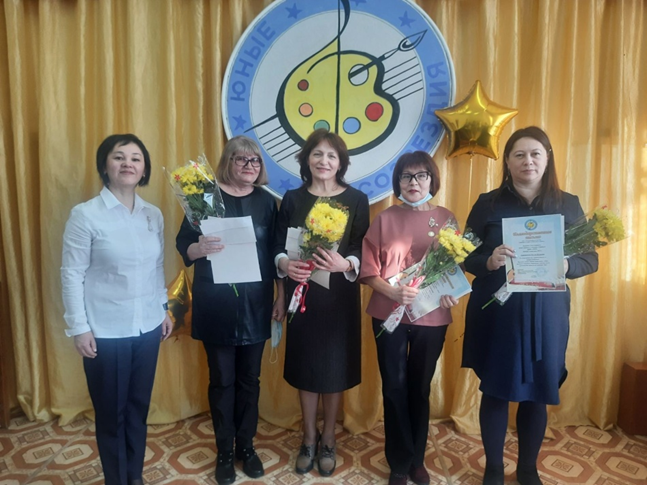 19.03.21 г.19.03. в МБУ ДО Аскизская ДШИ прошел Районный конкурс учащихся ДМШ и ДШИ Аскизского района «Юные созвездия -2021» среди музыкантов 6 музыкальных школ и школ искусств района. 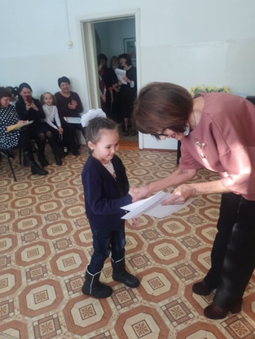 3Районный праздник «Чыл пазы»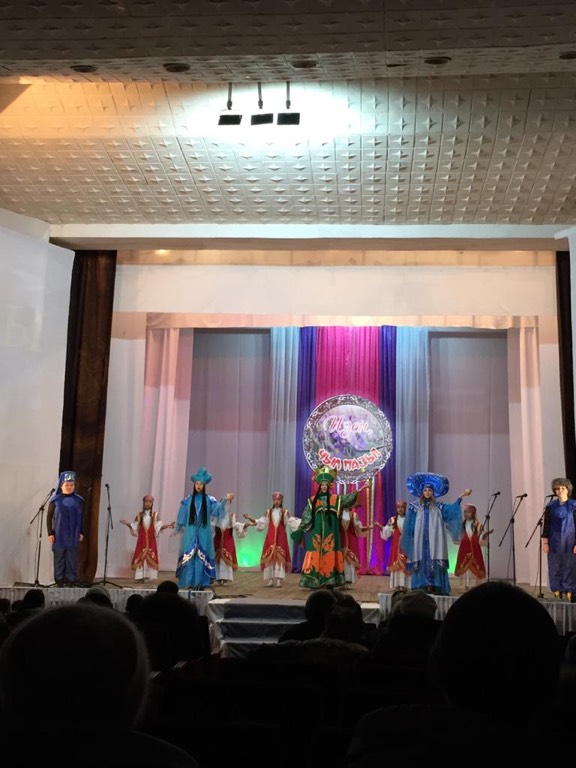 21.03.21 г. 21 марта 2021 г. в селе Аскиз, в зрительном зале МБУК «Аскизский РЦКД» прошел районный праздник «Чыл Пазы», в рамках праздника проведен обряд очищения, театральное открытие праздника, проведены конкурсы эпического костюма «Матырларның кибi», а также онлайн - конкурс национальных блюд «Наа чылның - чиис пайрамы».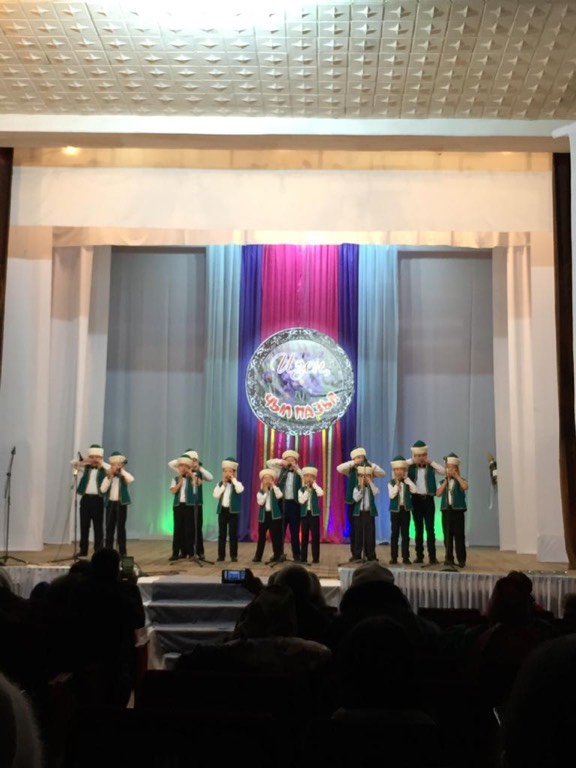 №Наименование мероприятияСроки проведенияОтветственный1V районная интеллектуальная викторина «Своя игра» среди работников культуры Аскизского района23.03.21 г.14.00МБУК «Аскизский краеведческий музей им. Н.Ф. Катанова» место проведения МБУК «Центральная районная библиотека им. Н.Ф. Катанова»2Районный праздник «День работника культуры»26.03.21 г.11:00МБУК «Аскизский РЦКД»